             3.0m x 2.0m TANDEM AXLE FLAT DECK TRAILER$8882.00 Inc GST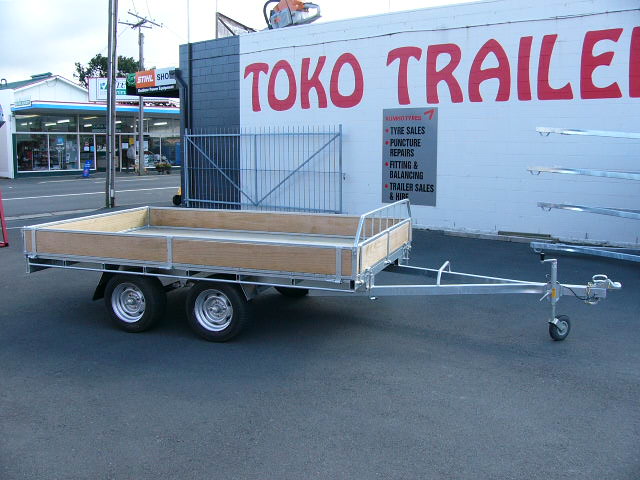 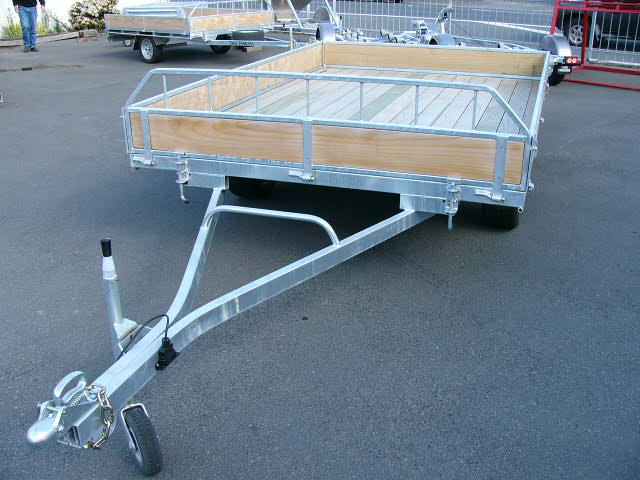 Features: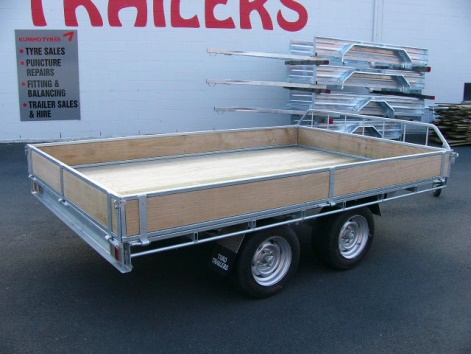 Fully Hot Dip GalvanisedTandem Rocker Equaliser SpringsEuro Grip Deck195/50 R13 H/D Low Profile TyresJockey WheelLED LightsGVM: 2000kg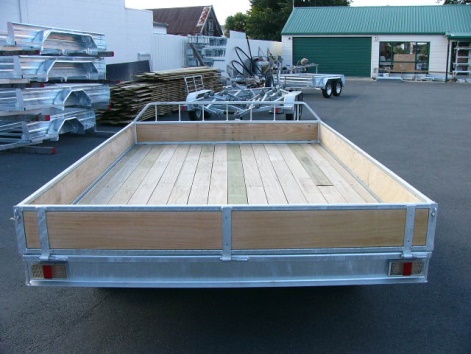 GVM: 2500kg (with brakes)Extras:Galvanised Crate to suit - $2,407.00Hydraulic Brakes - $1832.00 eachTipper Option Fitted – Starts at $3300